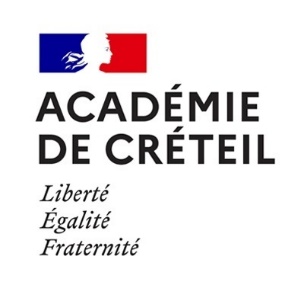 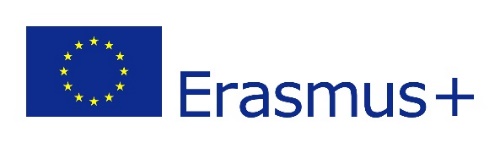 Stage à dimension internationale : notice explicative L’académie de Créteil est porteuse de deux accréditations Erasmus+ (une accréditation pour l’enseignement scolaire et une accréditation pour l’enseignement et la formation professionnels). Ces deux accréditations lui permettent de solliciter chaque année jusqu’en 2027 des financements de la part de l’Union européenne permettant d’organiser la mobilité de ses personnels et de ses apprenants. Dans ce cadre, l’école académique de la formation continue (EAFC) et la délégation académique aux relations européennes et internationales et à la coopération (DAREIC) vous proposent de candidater à un stage d’observation en situation de travail au sein d’un établissement scolaire ou d’une école d’un pays membre du programme Erasmus+ (pays membre de l'Union européenne, Islande, Liechtenstein, Norvège, Turquie, Macédoine du Nord et Serbie), dans le cadre de votre formation statutaire (stage d’une durée de 5 jours). Les objectifs de ce stage sont :de favoriser la connaissance et la compréhension des systèmes éducatifs étrangers ;de sensibiliser les personnels d’encadrement à l’impact pédagogique positif du développement de la mobilité internationale ;d’appréhender un ou plusieurs thèmes liés à la politique académique ;de réfléchir à la mutualisation de ce qui est observé lors de la mobilité et à sa transférabilité dans le contexte français à différentes échelles (établissements, départements, académie), y compris dans une démarche d'innovation /expérimentation ; de développer les compétences professionnelles (pilotage, compétences managériales, etc.) par l’observation et l’analyse d’un autre modèle et prendre du recul sur sa pratique.Il vous revient de rechercher la structure d’accueil dans l’un des pays membres du programme Erasmus+, ainsi que de définir la thématique principale de votre stage d’observation. Vous pouvez solliciter l’aide de la DAREIC pour ces démarches.Pour vous porter candidat, vous devez remplir la fiche-projet ci-après au format informatique non manuscrit. Vous enverrez ce document au plus tard le 10 octobre 2022 au format word à la DAREIC (ce.dareic@ac-creteil.fr) et à l’EAFC (ce.dafpe-eafc@ac-creteil.fr)Les mobilités collectives sont encouragées et seront favorisées.Si votre candidature est retenue, vous recevrez une convocation pour participer à un séminaire de préparation au départ qui devrait se dérouler le 25 novembre 2022 (matin) et le 17 janvier 2023 (matin).Vous organiserez ensuite votre mobilité de 7 jours (2 jours de voyage + 5 jours de séjour) conformément aux consignes détaillées lors du séminaire de préparation au départ, avant le 30 juin 2023. A votre retour, vous ferez parvenir à la DAREIC un rapport de mobilité collectif (un modèle sera proposé en amont des mobilités).Stage à dimension internationale : formulaire de candidatureEn cas de mobilité collective, autres personnels se portant candidats au sein du groupe (nom, prénom, établissement d’exercice, courriel professionnel, numéro professionnel) :Intitulé du projet présenté sous la forme d’une problématique :Descriptif synthétique du projet détaillant les objectifs visés :Comment avez-vous choisi le pays d’accueil ?Activités prévues pour atteindre les objectifs visés (avant-pendant-après le stage) :Dates prévisionnelles du stage :Dans quelle mesure un stage d’observation dans une institution éducative étrangère vous semblerait utile pour votre pratique professionnelle ? Au-delà des acquis des mobilités pour les participants, quels impacts/bénéfices attendez-vous de ce projet de mobilité pour l’académie de Créteil et ses établissements, ses personnels, ses élèves ?Auto-évaluation du niveau en langue étrangère. Vous pouvez utiliser le Cadre européen commun de référence pour les langues : https://europass.cedefop.europa.eu/sites/default/files/cefr-fr.pdfVous indiquerez la façon dont vous allez procéder pour trouver votre partenaire étranger (sous réserve de l’acceptation de votre candidature)  □ Vous avez déjà un partenariat avec un établissement étranger ou une structure éducative étrangère. Vous souhaitez contacter cette institution en vue d’y effectuer votre mobilité dans le cadre de votre formation statutaire. Veuillez préciser le nom et le pays de cette institution : ………………………………………………………………………………………………………..□ Vous n’avez pas de partenaire étranger identifié. Merci d’indiquer les pistes privilégiées pour effectuer votre recherche (recensement des partenariats et appariements de votre établissement, relations personnelles, etc.) :……………………………………………………………………………………………………......La DAREIC pourra éventuellement accompagner les personnels dans la recherche d’un partenaire.FORMATION STATUTAIRE DES PERSONNELS D’ENCADREMENTPersonnels de direction et personnels des corps d’inspectionVos coordonnéesVos coordonnéesVos coordonnéesVos coordonnéesNom d’usageNom de famillePrénomCorpsDisciplineEtablissement pour les PERDIRCirconscription pour les IEN du 1er degréCourriel professionnelTéléphone professionnelNomPrénomCorpsEtablissementCourriel professionnelNuméro professionnel